Level 2 Mathematics and Statistics    2012Credits: FourYou should answer ALL parts of ALL the questions in this booklet.You should show ALL your working for ALL questions.The questions in this booklet are NOT in order of difficulty. If you need more space for any answer, use the page(s) provided at the back of this booklet and clearly number the question.YOU  MUST  HAND  THIS  BOOKLET  TO  YOUR  TEACHER  AT  THEEND  OF  THE EXAMINATION.		You are advised to spend 60 minutes answering the questions in this booklet.QUESTION ONEFOOD4ALL are packing packets of frozen peas.The weights of the packets of frozen peas are normally distributed with mean weight of  1.1 kg and standard deviation of 0.1 kg.    The questions below in (a) and (b) all relate to this model.(a)	(i)	What is the probability a packet of frozen peas weighs between 1.1 and 1.25 kg?         _________________________________________________________________________         _________________________________________________________________________	(ii)	What percentage of bags of frozen peas weigh more than 1.32 kg?         _________________________________________________________________________         _________________________________________________________________________	(iii) 	In one batch of 8000 packets of frozen peas how many of them weigh less than 1 kg?         _________________________________________________________________________         _________________________________________________________________________         _________________________________________________________________________	(iv)	What weight are 5% of the packets of frozen peas less than?	_________________________________________________________________________         _________________________________________________________________________         _________________________________________________________________________	(v)	What is the interquartile range of weights of packets of frozen peas?         _________________________________________________________________________         _________________________________________________________________________         _________________________________________________________________________         _________________________________________________________________________ (b)	FOOD4ALL are concerned about the number of customers purchasing packets of frozen 	peas that are under the stated weight on the packet of 1 kg.	(i)	The company can reset the mean of their packaging machine for the frozen peas. 		They wish to do this so that only 1% of the packets of frozen peas are under the stated 		weight of 1 kg. How does the mean setting on the machine have to be changed to 		achieve this.  Note: Assume that the standard deviation setting remains at 0.1 kg.	_________________________________________________________________________         _________________________________________________________________________         _________________________________________________________________________         _________________________________________________________________________         _________________________________________________________________________         _________________________________________________________________________	(ii)  	The company could alternatively change the standard deviation on their packaging 		machine for the frozen peas. If the mean is fixed at 1.1 kg what would be the value 		of the new standard deviation so that 1% of  packets of frozen peas are under the 		stated weight of 1 kg?	_________________________________________________________________________         _________________________________________________________________________         _________________________________________________________________________         _________________________________________________________________________         _________________________________________________________________________         _________________________________________________________________________         _________________________________________________________________________	_________________________________________________________________________         _________________________________________________________________________         _________________________________________________________________________         _________________________________________________________________________	(iii)	Assuming either of the resets could be done by FOOD4ALL and there was no 		significant difference in cost between them which of the two options in (i) and (ii) 		above would you recommend that the company adopt to have 1% of the packets 		of frozen pea packets under the stated weight of 1 kg.		You should back up your comments with statistical reasons.	_________________________________________________________________________         _________________________________________________________________________         _________________________________________________________________________         _________________________________________________________________________         _________________________________________________________________________         _________________________________________________________________________         _________________________________________________________________________   _________________________________________________________________________	           _________________________________________________________________________         _________________________________________________________________________         _________________________________________________________________________         _________________________________________________________________________	_________________________________________________________________________         _________________________________________________________________________         _________________________________________________________________________         _________________________________________________________________________         _________________________________________________________________________         _________________________________________________________________________         _________________________________________________________________________   _________________________________________________________________________	           _________________________________________________________________________         _________________________________________________________________________QUESTION TWO (a)	People with dandruff are treated with shampoo GONE or a hair wash OFF.	Their hair condition was observed after a week as to whether their dandruff condition had 	improved or had not improved.	The table below show the results of the different treatments.(a)	(i)	What proportion of people treated either with GONE or OFF  had their dandruff 		condition improved? 	_________________________________________________________________________         _________________________________________________________________________        (ii)	What proportion of people treated with GONE had no improvement in their 		dandruff condition?	 _________________________________________________________________________	_________________________________________________________________________         _________________________________________________________________________	(iii)	What percentage of people who did not have their dandruff condition improve had 		been treated with GONE?	_________________________________________________________________________         _________________________________________________________________________         _________________________________________________________________________	(iv)	In a study with 2000 school students using GONE how many would you expect to 		have their 	dandruff condition improve?	_________________________________________________________________________         _________________________________________________________________________         _________________________________________________________________________	_________________________________________________________________________	(v)	If you had dandruff which of the products GONE or OFF would you use on the 		basis of the study above?		Give full statistical reasons in your answer, together with any relevant calculations. 	_________________________________________________________________________         _________________________________________________________________________         _________________________________________________________________________         _________________________________________________________________________         _________________________________________________________________________ (b) 	In the study with 668 people above there were 94 males taking part and 64 had their 	dandruff situation improved. Twenty five males were treated with OFF and the same number 	with OFF as with GONE had not improved after treatment.	(i)	Find the probability that a male whose dandruff had improved had been using GONE?          _________________________________________________________________________	_________________________________________________________________________          _________________________________________________________________________	(ii)	A company spokesman for GONE stated that, for a male using GONE compared to 		a male using OFF, the relative risk of  being cured is 2.		Give statistical reasons, supported by statistics, for the claim. 		You should comment further on the accuracy of the claim.          _________________________________________________________________________	_________________________________________________________________________          _________________________________________________________________________          _________________________________________________________________________	_________________________________________________________________________          _________________________________________________________________________	_________________________________________________________________________          _________________________________________________________________________(c)	One study involving GONE and OFF was done using 2000 secondary school students .	A researcher stated that this was from a normally distributed population.	State, with reasons, why/why not the ages of the students at secondary school would come 	from a normal distribution.	_________________________________________________________________________          _________________________________________________________________________          _________________________________________________________________________	_________________________________________________________________________          _________________________________________________________________________	_________________________________________________________________________          _________________________________________________________________________QUESTION THREEThe score in a table tennis game between Zoe and Barry is 21 - 20 to Zoe.To win a game a player must get to 21 points AND must win by at least two points.In this game they must keep playing until one of them is two points ahead.The probability of  Barry winning a point is 0.45 each time  a point is played.Whenever a point is played either Zoe of Barry wins the point.Some of this information is shown on the diagram below.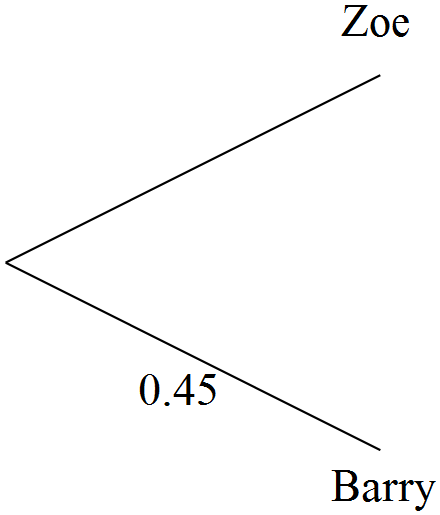 (a)	What is the probability that the game was won on the next point played?         _________________________________________________________________________         _________________________________________________________________________         _________________________________________________________________________(b)	What is the probability that Barry won the game in the next two points played?	_________________________________________________________________________         _________________________________________________________________________         _________________________________________________________________________(c)	What is the probability that Barry won the game in the next three points played?         _________________________________________________________________________         _________________________________________________________________________         _________________________________________________________________________(d)	If the game was won in any of the next three points played what was the probability that 	it was won by Barry?         _________________________________________________________________________         _________________________________________________________________________         _________________________________________________________________________         _________________________________________________________________________         _________________________________________________________________________   	_________________________________________________________________________(e)	Given that Zoe won the game in any of the next three points played, what was the probability 	that she won on the first point played?         _________________________________________________________________________         _________________________________________________________________________         _________________________________________________________________________         _________________________________________________________________________         _________________________________________________________________________   	_________________________________________________________________________(f)	What is the probability that the game was not won in any of  the next three points played?         _________________________________________________________________________         _________________________________________________________________________         _________________________________________________________________________         _________________________________________________________________________         _________________________________________________________________________   	_________________________________________________________________________(g)	Write down an expression to calculate the probability of Zoe winning the next game 21 – 0.	Do not evaluate your answer.   	_________________________________________________________________________         _________________________________________________________________________         _________________________________________________________________________         _________________________________________________________________________         _________________________________________________________________________         _________________________________________________________________________   _________________________________________________________________________	  Question Number          _________________________________________________________________________         _________________________________________________________________________         _________________________________________________________________________         _________________________________________________________________________         _________________________________________________________________________         _________________________________________________________________________        _________________________________________________________________________         _________________________________________________________________________         _________________________________________________________________________         _________________________________________________________________________         _________________________________________________________________________        _________________________________________________________________________         _________________________________________________________________________         _________________________________________________________________________         _________________________________________________________________________         _________________________________________________________________________        _________________________________________________________________________         _________________________________________________________________________         _________________________________________________________________________         _________________________________________________________________________	_________________________________________________________________________         _________________________________________________________________________         _________________________________________________________________________ASSESSMENT SCHEDULE 			91267   Apply probability methods in solving problemsSufficiency for each question:N0:   no relevant evidenceN1:  Attempt at one questionN2:  1 uA3:  2 u	 OR   A3:  1 r + 1 uA4:  3 u	 OR   A4:  1 r + 2 uM5:  2 r		M6:  3 rE7:  1 tE8:  2 tJudgement StatementNOTE:  This is an estimate as no examinations have yet been held.NOTE: There will be differences between probability answers quoted if students use normal distribution tables rather than GC. Either should be accepted.Values used here are all GC values NAME:TEACHER:   91267   Apply probability methods in solving problemsFor Assessor’s use only            Achievement Criteria     For Assessor’s use only            Achievement Criteria     For Assessor’s use only            Achievement Criteria     AchievementAchievementwith MeritAchievementwith ExcellenceApply probability methods in solving problems.Apply probability methods, using relational thinking, in solving problems.Apply probability methods, using extended abstract thinking, in solving problems.                                                           Overall Level of Performance                                                           Overall Level of Performance                                                           Overall Level of PerformanceDandruff improvedDandruff didn’t improveTOTALSUsed GONE254126380Used OFF183105288TOTALS668Males whose dandruff improvedMales whose dandruff didn’t improveTOTALSUsed GONEUsed OFFTOTALS94Extra paper for continuing your answers, if required.Clearly number the question(s).Achievement Achievement with Merit Achievement with Excellence Apply probability methods in solving problems involves:• selecting and using methods• demonstrating knowledge of    probability concepts and terms• communicating using appropriate   representations..Apply probability methods, using relational thinking, in solving problems involves one or more of: •  selecting and carrying out a logical     sequence of steps •  connecting different concepts or   representations •  demonstrating understanding of     concepts;and also relating findings to a context, or   communicating thinking using appropriate  mathematical statements.Apply probability methods, using extended abstract thinking, in solving problems involves one or more of: •  devising a strategy to  investigate or solve    a problem •  identifying relevant concepts in context•  developing a chain of logical reasoning •  making a statistical generalisation;and also, where appropriate, using contextual knowledge to reflect on the answer.Not AchievedAchievementAchievement with MeritAchievement with ExcellenceScore range0 - 89 - 1314 - 1819 -24Question OneEvidenceAchievement (u)Merit (r)Excellence (t)Apply probability methods in solving problems.Apply probability methods, using relational thinking, in solving problems.Apply probability methods, using extended abstract thinking, in solving problems.1a(i)0 <  z  < 1.5Probability = 0.43319Correct probability calculated.1a(ii)z  > 2.2Probability = 0.0139031.39 percentCorrect probability calculated and answer written as percentage.1a(iii)z  <  - 1Probability = 0.15865Expected number 1269 (or 1270)Correct probability calculated.Expected number calculated.1a(iv)z =  - 1.6450.93551 kgCorrect weight calculated.1a(v)25% either side of meanie  z = Between 1.0325 kg and 1.1 674 kgie IQR = 0.1349 kgInverse normal value of z found.Limits of weights found.Correct IQR specified.1b(ii)For 1%  when mean is 1.1  x = 0.86736So have to increase mean to 1.23264 kg(the difference between 1 and 0.86736)ORz =  - 2.326 and use Found the x value for 1% less than.New mean with insufficient explanation /justification.Complete statement (new mean OR increase old mean by 0.1326 kg) completely and correctly justified.1b(iii) New Std dev = 0.042925Progress shown in finding new SD.SD calculated.1b(iii)Second choice of changing the SD.First choice has mean packet weight of 1.23264 kg  and the second choice has a mean packet weight of 1.1 kg.Thus the first choice would result in an increase in mean of 0.13264 kg per packet or 12 % more peas being used – not a good option for the company.Statement with incomplete justification.Complete statement completely and correctly justified.Question TWOEvidenceAchievement (u)Merit (r)Excellence (t)Apply probability methods in solving problems.Apply probability methods, using relational thinking, in solving problems.Apply probability methods, using extended abstract thinking, in solving problems.2a(i)       [  0.654]Correct probability calculated.2a(ii)      [  0.332] Correct probability calculated.2a(iii)      [  0.545]  = 54.5%Correct percentage calculated.2a(iv)   = 1336 (or 1337) Correct probability calculated.Expected number calculated.2a(v)Using GONE:      0.668 have improved dandruff.Using OFF :       0.635 have improved dandruff.I would use GONE as the chance of improved dandruff is slightly greater.ORThere is very little difference in the two results and it may depend on the price or aroma as to my choice.Comparison made between GONE and OFF.Correct conclusion AND supported by calculations.2b(i)Prob required =   0.843Correct table or numbers calculated.Correct probability calculated.2b(ii)Prob (dandruff of a male’s dandruff  improving using GONE) =  0.783Prob (dandruff of a male’s dandruff  improving using OFF)  = 0.4So relative risk of dandruff improving using GONE is 1.96 so company claim is close to being correct.However sample using OFF was very small and may have been misleading and possibly changed a lot with a bigger sample. Perhaps further study with a larger trial should be undertaken before results used.A correct probability calculated.Both correct probabilities calculated.Probabilities correctly compared and a justified statement made.2cThe distribution of secondary school students is NOT close to normal. It is closer to be a uniform distribution with very much the same numbers at year 9, 10 and 11 with a small decrease in year 12 and year 13.No modal central value.An approximate sketch graph would be useful.Statement correct with some justification.Statement correct with full justification.Question ThreeEvidenceAchievement (u)Merit (r)Excellence (t)Apply probability methods in solving problems.Apply probability methods, using relational thinking, in solving problems.Apply probability methods, using extended abstract thinking, in solving problems.3a0.55Correct probability calculated.3b0Correct probability calculated.3cCorrect probability calculated.3dP (Zoe won in next 3 points)      =       = 0.686125Reqd Prob =                   = 0.117A correct probability calculated.Correct probability for Zoe winning in next 3 points calculated.Correct probability calculated.3eP (Zoe won on first point)  = .55P (Zoe won on third point)     =      = 0.136125Reqd prob =                    = 0.802A correct probability calculated.Total probability calculated for a faulty part.Correct probability calculated.3fP( BZB+ BBZ)= += 0.22275A correct probability calculated.Correct total probability calculated.3gCorrect probability written.